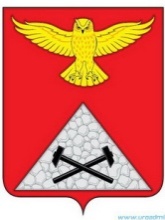 АДМИНИСТРАЦИЯ ЮРГАМЫШСКОГО МУНИЦИПАЛЬНОГО ОКРУГА КУРГАНСКОЙ ОБЛАСТИПОСТАНОВЛЕНИЕОт «10» марта 2023 года  № 137     р.п. Юргамыш                                                                        Об утверждении муниципальной программы Юргамышского муниципального округа Курганской области «Осуществление дорожной деятельности в отношении автомобильных дорог  местного значения»
В соответствии с Федеральным законом от 6 октября 2003 года № 131-ФЗ «Об общих принципах организации местного самоуправления в Российской Федерации», Федеральным законом от 08 ноября 2007 года № 257-ФЗ «Об автомобильных дорогах и о дорожной деятельности в Российской Федерации и о внесении изменений в отдельные законодательные акты Российской Федерации», постановлением Администрации Юргамышского муниципального округа Курганской области от 15 сентября 2022 года №190 «О муниципальных программах Юргамышского муниципального округа Курганской области», руководствуясь Уставом Юргамышского Юргамышского муниципального округа Курганской области, Администрация Юргамышского муниципального округа Курганской области ПОСТАНОВЛЯЕТ:Утвердить  муниципальную программу Юргамышского муниципального округа Курганской области «Осуществление дорожной деятельности в отношении автомобильных дорог  местного значения»  согласно приложению к настоящему  постановлению. Настоящее постановление вступает в силу с 01 января 2023 года.Опубликовать настоящее постановление в информационном бюллетене «Юргамышский вестник» и разместить на официальном сайте Администрации Юргамышского муниципального округа Курганской области.Контроль за исполнением настоящего постановления возложить на Первого заместителя Главы Юргамышского муниципального округа Курганской области.Глава Юргамышского муниципальногоокруга Курганской области                                                                                 А.Ю. Чесноковисп. Хохлова Е.П.тел. 9-10-07МУНИЦИПАЛЬНАЯ  ПРОГРАММАЮргамышского муниципального округа Курганской области «Осуществление дорожной деятельности в отношении автомобильных дорог  местного значения»
Раздел I.  Паспорт муниципальной программы Юргамышского муниципального округа Курганской области «Осуществление дорожной деятельности в отношении автомобильных дорог  местного значения»
Раздел II.  Характеристика текущего состояния, основные проблемы и прогноз развития соответствующей сферы социально - экономического развития Юргамышскго муниципального округа Курганской областиАвтомобильные дороги имеют важное народно-хозяйственное значение для Юргамышского муниципального округа Курганской области. Они связывают территорию муниципального округа, по ним осуществляются автомобильные перевозки грузов и пассажиров. Сеть автомобильных дорог обеспечивает мобильность населения и доступ к материальным ресурсам.Значение автомобильных дорог постоянно растет в связи с изменением образа жизни людей, превращением автомобиля в необходимое средство передвижения, значительным повышением спроса на автомобильные перевозки в условиях роста данной сферы услуг.Автомобильный транспорт как один из самых распространенных, мобильных видов транспорта требует наличия развитой сети автомобильных дорог с комплексом различных инженерных сооружений на них. Автомобильные дороги, являясь сложными инженернотехническими сооружениями, имеют ряд особенностей, а именно:автомобильные дороги представляют собой материалоёмкие, трудоёмкие линейные сооружения, содержание которых требует больших финансовых затрат;в отличие от других видов транспорта автомобильный - наиболее доступный для всех вид транспорта, а его неотъемлемый элемент - автомобильная дорога - доступен абсолютно всем гражданам, водителям и пассажирам транспортных средств, и пешеходам;помимо высокой первоначальной стоимости строительства, реконструкция, капитальный ремонт, ремонт и содержание автомобильных дорог также требуют больших затрат.Автомобильные дороги подвержены влиянию природной окружающей среды, хозяйственной деятельности человека и постоянному воздействию транспортных средств, в результате чего меняется технико-эксплуатационное состояние дорог. Для их соответствия нормативным требованиям необходимо выполнение различных видов дорожных работ:содержание автомобильной дороги - комплекс работ по поддержанию надлежащего технического состояния автомобильной дороги, оценке ее технического состояния, а также по организации и обеспечению безопасности дорожного движения;ремонт автомобильной дороги - комплекс работ по восстановлению транспортноэксплуатационных характеристик автомобильной дороги, при выполнении которых не затрагиваются конструктивные и иные характеристики надежности и безопасности автомобильной дороги;капитальный ремонт автомобильной дороги - комплекс работ по замене и (или) восстановлению конструктивных элементов автомобильной дороги, дорожных сооружений и (или) их частей, выполнение которых осуществляется в пределах установленных допустимых значений и технических характеристик класса и категории автомобильной дороги и при выполнении которых затрагиваются конструктивные и иные характеристики надежности и безопасности автомобильной дороги, не изменяются границы полосы отвода автомобильной дороги;реконструкция автомобильной дороги - комплекс работ, при выполнении которых осуществляются изменения параметров автомобильной дороги, ее участков, ведущие к изменению класса и (или) категории автомобильной дороги, либо влекущие за собой изменение границы полосы отвода автомобильной дороги.Протяженность автомобильных дорог общего пользования, находящихся в границах Юргамышского муниципального округа  717,05 км, в том числе с твердым покрытием 412,97 км. Из них соответствующих нормативным требованиям, транспортно-эксплуатационным показателям – 188,5 км. дорог местного значения.Качество дорожных покрытий большинства дорог не соответствует эксплуатационным требованиям. Увеличение количества транспорта на дорогах в сочетании с недостатками эксплуатационного состояния автомобильных дорог, требует комплексного подхода и принятия неотложных мер по ремонту и содержанию дорог местного значения, совершенствованию организации дорожного движения.В условиях существующего положения первоочередной задачей остается сохранение и развитие автомобильных дорог Юргамышского муниципального округа Курганской области, поддержание их транспортного состояния, обеспечение безопасного, бесперебойного движения транспорта и транспортного обслуживания населения.Реализация Программы позволит установить необходимые виды и объемы дорожных работ, источники и размеры их финансирования, сформировать расходные обязательства по задачам, сконцентрировав финансовые ресурсы на реализации приоритетных задач.Применение программно-целевого метода в развитии автомобильных дорог местного значения Юргамышского муниципального округа Курганской области позволит системно направлять средства на решение неотложных проблем дорожной отрасли в условиях ограниченных финансовых ресурсов и координировать усилия бюджетов всех уровней.Раздел III. Приоритеты муниципальной политики в осуществлении дорожной деятельности в отношении автомобильных дорог местного значения Юргамышского муниципального округаРазработка реализации Программы позволит комплексно подойти к развитию автомобильных дорог, организации дорожного движения, обеспечить их согласованное развитие и функционирование, соответственно, более эффективное использование финансовых и материальных ресурсов. Процесс совершенствования автомобильных дорог окажет существенное влияние на социально-экономическое развитие муниципального округа.Основные требования, предъявляемые к автомобильным дорогам:обеспечение удобства и безопасности движения транспорта и пешеходов;создание комфортной среды для проживания населения, положительное; воздействие на экономику, социальную сферу и экологическую ситуацию;улучшение внешнего вида территорий Юргамышского муниципального округа.Раздел IV. Цели и задачи ПрограммыЦелями Программы является:Реализация полномочий, связанных с организацией дорожной деятельности в отношении автомобильных дорог местного значения.Улучшение качества жизни населения.Содействие освоению и развитию территорий, интенсификации производства, решению социальных проблем населения.Для достижения целей Программы необходимо решить следующие задачи:Поддержание автомобильных дорог общего пользования местного значения и искусственных сооружений на них на уровне, соответствующем категории дороги, путем повышения уровня содержания дорог местного значения.Сохранение протяжённости, соответствующей нормативным требованиям, автомобильных дорог общего пользования местного значения за счёт ремонта автомобильных дорог.Обеспечение безопасности дорожного движения транспорта.Снижение доли автомобильных дорог, не соответствующих нормативным требованиям.Максимальное удовлетворение потребности населения в автомобильных дорогах с высокими потребительскими свойствами.Раздел V. Сроки реализации ПрограммыДля достижения поставленных целей, решения задач необходимо реализовать мероприятия муниципальной программы в период с 2023-2025 годы.Раздел VI. Прогноз ожидаемых конечных результатов реализации ПрограммыПрограмма включает в себя комплекс скоординированных мероприятий, необходимых для содержания и восстановления первоначальных	транспортно-эксплуатационных характеристик и потребительских свойств автомобильных дорог и сооружений на них Юргамышского муниципального округа Курганской области.Исходя из целей Программы, предусматриваются основные направления ее реализации:своевременное и качественное проведение дорожных работ для повышения уровня безопасности дорожного движения;развитие и совершенствование автомобильных дорог;совершенствование системы организации дорожного движения:- улучшение потребительских свойств автомобильных дорог и сооружений на них.Раздел VII. Перечень мероприятий ПрограммыМероприятия Программы разработаны исходя из необходимости решения задач Программы с учетом финансовых ресурсов, выделяемых на финансирование Программы, и полномочий, закрепленных за органами местного самоуправления Юргамышского муниципального округа Курганской области действующим законодательством.Перечень мероприятий Программы с указанием сроков их реализации, исполнителей, приведен в приложении  1 к Программе.Раздел VIII. Целевые индикаторы ПрограммыЦелевые индикаторы Программы (количественные показатели, отражающие степень достижения целей и решения задач Программы) приведены в таблице 1.Таблица 1 Раздел IX. Информация по ресурсному обеспечению ПрограммыИсточником финансирования Программы являются средства бюджета Юргамышского муниципального округа Курганской области, а так же средства субсидий из областного бюджета. Ежегодные объёмы средств на осуществление мероприятий Программы утверждается решением Думы Юргамышского муниципального округа  о бюджете Юргамышского муниципального округа Курганской области на очередной финансовый год и плановый период, а так же по результатам ежегодной оценки эффективности её реализации.Сведения о ресурсном обеспечении программных мероприятий изложены в приложении 2 к Программе.Приложение 1к муниципальной программе Юргамышского муниципального округа Курганской области «Осуществление дорожной деятельности в отношении автомобильных дорог  местного значения»План мероприятий по ремонту автомобильных дорог местного значения в Юргамышском муниципальном округе Курганской области на 2023 -  2025 годыПриложение 2к муниципальной программе Юргамышского муниципального округа Курганской области «Осуществление дорожной деятельности в отношении автомобильных дорог  местного значения»Информация по ресурсному обеспечению муниципальной программы Юргамышского  муниципального округа Курганской области «Осуществление дорожной деятельности в отношении автомобильных дорог  местного значения»
Приложение к постановлению Администрации Юргамышского муниципального округа Курганской областиот «10 » марта 2023 года № 137«Об утверждении муниципальной программы Юргамышского муниципального округа Курганской области «Осуществление дорожной деятельности в отношении автомобильных дорог  местного значения»
Наименование программыМуниципальная программа Юргамышского муниципального округа Курганской области «Осуществление дорожной деятельности в отношении автомобильных дорог  местного значения»Ответственный исполнительАдминистрация Юргамышского муниципального округа Курганской областиСоисполнители программыЦентральный территориальный отдел Юргамышского муниципального округа Курганской области; Северный территориальный отдел Юргамышского муниципального округа Курганской области; Южный территориальный отдел Юргамышского муниципального округа Курганской области.Цели Программы-  Реализация полномочий, связанных с организацией дорожной деятельности в отношении автомобильных дорог местного значения;- Улучшение качества жизни населения;- Содействие освоению и развитию территорий, интенсификации производства, решению социальных проблем населения.Задачи Программы– Поддержание автомобильных дорог общего пользования местного значения и искусственных сооружений на них на уровне, соответствующем категории дороги, путем повышения уровня содержания дорог местного значения;- Сохранение протяжённости, соответствующей нормативным требованиям, автомобильных дорог общего пользования местного значения за счёт ремонта автомобильных дорог;- Обеспечение безопасности дорожного движения транспорта;- Снижение доли автомобильных дорог, не соответствующих нормативным требованиям;- Максимальное удовлетворение потребности населения в автомобильных дорогах с высокими потребительскими свойствами.Сроки реализации Программы2023 – 2025 годыЦелевые индикаторы- Приведение в нормативное состояние автомобильных дорог местного значения;- Доля отремонтированных автомобильных дорог (с твёрдым покрытием) общего пользования местного значения.Объём и источники финансирования ПрограммыОбщий объем финансирования программы составит – 62 536,0 тыс. рублей, в том числе областной бюджет – 20 000,0 тыс. руб.; местный бюджет – 42 536,0 тыс. руб., из них по годам:2023 год – 33 512,0 тыс. рублей, в том числе областной бюджет – 20 000,0 тыс. руб.; местный бюджет – 13 512,0 тыс. руб.;2024 год – 14 038,0 тыс. рублей, в том числе местный бюджет –14 038,0 тыс. руб.;2025 год – 14 986,0 тыс. рублей, в том числе местный бюджет – 14 986,0 тыс. руб. Ожидаемые результаты реализации ПрограммыРеализация мероприятий Программы предполагает достижение следующих результатов:1.Технологических результатов:-Ежегодное увеличение протяженности отремонтированных дорог общего пользования местного значения. 2. Социально-экономических результатов:– повышение качества услуг и повышение комфортности проживания граждан;– сохранение и развитие существующей сети автомобильных дорог, улучшение транспортно-эксплуатационных качеств автомобильных дорог, повышение безопасности дорожного движения-- улучшение внешнего вида территорий Юргамышского муниципального округа.Наименование целевого индикатораЕдиница измеренияГод реализации ПрограммыГод реализации ПрограммыГод реализации ПрограммыНаименование целевого индикатораЕдиница измерения202320242025Приведение в нормативное состояние автомобильных дорог местного значения%2,02,02,0Доля отремонтированных автомобильных дорог (с твёрдым покрытием) общего пользования местного значения%2,02,02,0№ ппНаименование мероприятияОтветственный исполнительСрок реализацииОжидаемый результатОбъекты ремонта1Дорожная деятельность иосуществление иных мероприятий в отношении автомобильных дорог общего пользования местногозначения Курганской области. Капитальный ремонт и ремонт дворовых территорий многоквартирных домов, проездов к дворовым территориям многоквартирных домовнаселенных пунктовЦентральный территориальный отдел Юргамышского муниципального округа Курганской области2023-2025 г.г.Приведение в нормативное состояние автомобильных дорог местного значения.Доля отремонтированных автомобильных дорог (с твёрдым покрытием) общего пользованияместного значенияРемонт дорог общего пользования местного значения 1,7 км.ремонт в р.п. Юргамыш ул. М. Горького от пересечения с  ул. Ленина, до пересечения с ул. Трударемонт в р.п. Юргамыш ул. Ленина от пересечения с ул. Крупской до пересечения с ул. Чкаловаремонт в р.п. Юргамыш ул. Ленина от пересечения с ул. Дзержинского до пересечения с ул. Труда2Содержание автомобильных дорог общего пользования местногозначения в границах Юргамышского муниципального округа (далее дорог округа) и искусственных сооружений на нихЦентральный территориальный отдел Юргамышского муниципального округа Курганской областиСеверный территориальный отдел Юргамышского муниципального округа Курганской областиЮжный территориальный отдел Юргамышского муниципального округа Курганской областиАдминистрация Юргамышского муниципального округа Курганской области2023-2025 г.г.Приведение в нормативное состояние автомобильных дорог местного значения.Доля отремонтированных автомобильных дорог (с твёрдым покрытием) общего пользованияместного значения№Задача, на решение которой направлено финансирование, мероприятиеГлавный распорядитель бюджетных средствИсточник финансированияОбъем финансированияпо годам, тыс. рублейОбъем финансированияпо годам, тыс. рублейОбъем финансированияпо годам, тыс. рублейОбъем финансированияпо годам, тыс. рублейЦелевой индикатор, на достижение которого направлено финансирование№Задача, на решение которой направлено финансирование, мероприятиеГлавный распорядитель бюджетных средствИсточник финансированиявсего202320242025Целевой индикатор, на достижение которого направлено финансирование123456789Задачи: поддержание автомобильных дорог общего пользования местного значения и искусственных сооружений на них на уровне, соответствующем категории дороги, путем повышения уровня содержания дорог местного значения; сохранение протяжённости, соответствующей нормативным требованиям, автомобильных дорог общего пользования местного значения за счёт ремонта автомобильных дорог; обеспечение безопасности дорожного движения транспорта; снижение доли автомобильных дорог, не соответствующих нормативным требованиям; максимальное удовлетворение потребности населения в автомобильных дорогах с высокими потребительскими свойствами.Задачи: поддержание автомобильных дорог общего пользования местного значения и искусственных сооружений на них на уровне, соответствующем категории дороги, путем повышения уровня содержания дорог местного значения; сохранение протяжённости, соответствующей нормативным требованиям, автомобильных дорог общего пользования местного значения за счёт ремонта автомобильных дорог; обеспечение безопасности дорожного движения транспорта; снижение доли автомобильных дорог, не соответствующих нормативным требованиям; максимальное удовлетворение потребности населения в автомобильных дорогах с высокими потребительскими свойствами.Задачи: поддержание автомобильных дорог общего пользования местного значения и искусственных сооружений на них на уровне, соответствующем категории дороги, путем повышения уровня содержания дорог местного значения; сохранение протяжённости, соответствующей нормативным требованиям, автомобильных дорог общего пользования местного значения за счёт ремонта автомобильных дорог; обеспечение безопасности дорожного движения транспорта; снижение доли автомобильных дорог, не соответствующих нормативным требованиям; максимальное удовлетворение потребности населения в автомобильных дорогах с высокими потребительскими свойствами.Задачи: поддержание автомобильных дорог общего пользования местного значения и искусственных сооружений на них на уровне, соответствующем категории дороги, путем повышения уровня содержания дорог местного значения; сохранение протяжённости, соответствующей нормативным требованиям, автомобильных дорог общего пользования местного значения за счёт ремонта автомобильных дорог; обеспечение безопасности дорожного движения транспорта; снижение доли автомобильных дорог, не соответствующих нормативным требованиям; максимальное удовлетворение потребности населения в автомобильных дорогах с высокими потребительскими свойствами.Задачи: поддержание автомобильных дорог общего пользования местного значения и искусственных сооружений на них на уровне, соответствующем категории дороги, путем повышения уровня содержания дорог местного значения; сохранение протяжённости, соответствующей нормативным требованиям, автомобильных дорог общего пользования местного значения за счёт ремонта автомобильных дорог; обеспечение безопасности дорожного движения транспорта; снижение доли автомобильных дорог, не соответствующих нормативным требованиям; максимальное удовлетворение потребности населения в автомобильных дорогах с высокими потребительскими свойствами.Задачи: поддержание автомобильных дорог общего пользования местного значения и искусственных сооружений на них на уровне, соответствующем категории дороги, путем повышения уровня содержания дорог местного значения; сохранение протяжённости, соответствующей нормативным требованиям, автомобильных дорог общего пользования местного значения за счёт ремонта автомобильных дорог; обеспечение безопасности дорожного движения транспорта; снижение доли автомобильных дорог, не соответствующих нормативным требованиям; максимальное удовлетворение потребности населения в автомобильных дорогах с высокими потребительскими свойствами.Задачи: поддержание автомобильных дорог общего пользования местного значения и искусственных сооружений на них на уровне, соответствующем категории дороги, путем повышения уровня содержания дорог местного значения; сохранение протяжённости, соответствующей нормативным требованиям, автомобильных дорог общего пользования местного значения за счёт ремонта автомобильных дорог; обеспечение безопасности дорожного движения транспорта; снижение доли автомобильных дорог, не соответствующих нормативным требованиям; максимальное удовлетворение потребности населения в автомобильных дорогах с высокими потребительскими свойствами.Задачи: поддержание автомобильных дорог общего пользования местного значения и искусственных сооружений на них на уровне, соответствующем категории дороги, путем повышения уровня содержания дорог местного значения; сохранение протяжённости, соответствующей нормативным требованиям, автомобильных дорог общего пользования местного значения за счёт ремонта автомобильных дорог; обеспечение безопасности дорожного движения транспорта; снижение доли автомобильных дорог, не соответствующих нормативным требованиям; максимальное удовлетворение потребности населения в автомобильных дорогах с высокими потребительскими свойствами.Задачи: поддержание автомобильных дорог общего пользования местного значения и искусственных сооружений на них на уровне, соответствующем категории дороги, путем повышения уровня содержания дорог местного значения; сохранение протяжённости, соответствующей нормативным требованиям, автомобильных дорог общего пользования местного значения за счёт ремонта автомобильных дорог; обеспечение безопасности дорожного движения транспорта; снижение доли автомобильных дорог, не соответствующих нормативным требованиям; максимальное удовлетворение потребности населения в автомобильных дорогах с высокими потребительскими свойствами.Дорожная деятельность иосуществление иных мероприятий в отношении автомобильных дорог общего пользования местногозначения Курганской области. Капитальный ремонт и ремонт дворовых территорий многоквартирных домов, проездов к дворовым территориям многоквартирных домовнаселенных пунктовЦентральный территориальный отдел Юргамышского муниципального округа Курганской областиОбластной бюджет (по согласованию)20 000,020 000,000Приведение в нормативное состояние автомобильных дорог местного значения;Доля отремонтированных автомобильных дорог (с твёрдым покрытием) общего пользованияместного значенияДорожная деятельность иосуществление иных мероприятий в отношении автомобильных дорог общего пользования местногозначения Курганской области. Капитальный ремонт и ремонт дворовых территорий многоквартирных домов, проездов к дворовым территориям многоквартирных домовнаселенных пунктовЦентральный территориальный отдел Юргамышского муниципального округа Курганской областиОкружной  бюджет3010,03010,0Приведение в нормативное состояние автомобильных дорог местного значения;Доля отремонтированных автомобильных дорог (с твёрдым покрытием) общего пользованияместного значенияСодержание автомобильных дорог общего пользования местногозначения в границах Юргамышского муниципального округа (далее дорог округа) и искусственных сооружений на нихЦентральный территориальный отдел Юргамышского муниципального округа Курганской областиОкружной  бюджет21466,54622,58138,08706,0Приведение в нормативное состояние автомобильных дорог местного значения;Доля отремонтированных автомобильных дорог (с твёрдым покрытием) общего пользованияместного значенияСодержание автомобильных дорог общего пользования местногозначения в границах Юргамышского муниципального округа (далее дорог округа) и искусственных сооружений на нихСеверный территориальный отдел Юргамышского муниципального округа Курганской областиОкружной  бюджет8 940,02850,02950,03140,0Приведение в нормативное состояние автомобильных дорог местного значения;Доля отремонтированных автомобильных дорог (с твёрдым покрытием) общего пользованияместного значенияСодержание автомобильных дорог общего пользования местногозначения в границах Юргамышского муниципального округа (далее дорог округа) и искусственных сооружений на нихЮжный территориальный отдел Юргамышского муниципального округа Курганской областиОкружной  бюджет8 940,02850,02950,03140,0Приведение в нормативное состояние автомобильных дорог местного значения;Доля отремонтированных автомобильных дорог (с твёрдым покрытием) общего пользованияместного значенияСодержание автомобильных дорог общего пользования местногозначения в границах Юргамышского муниципального округа (далее дорог округа) и искусственных сооружений на нихАдминистрация Юргамышского муниципального округа Курганской областиОкружной  бюджет179,5179,50,00,0Приведение в нормативное состояние автомобильных дорог местного значения;Доля отремонтированных автомобильных дорог (с твёрдым покрытием) общего пользованияместного значенияИТОГО по Программе62 536,033 512,014 038,014 986,0